Лепка «Божья коровка»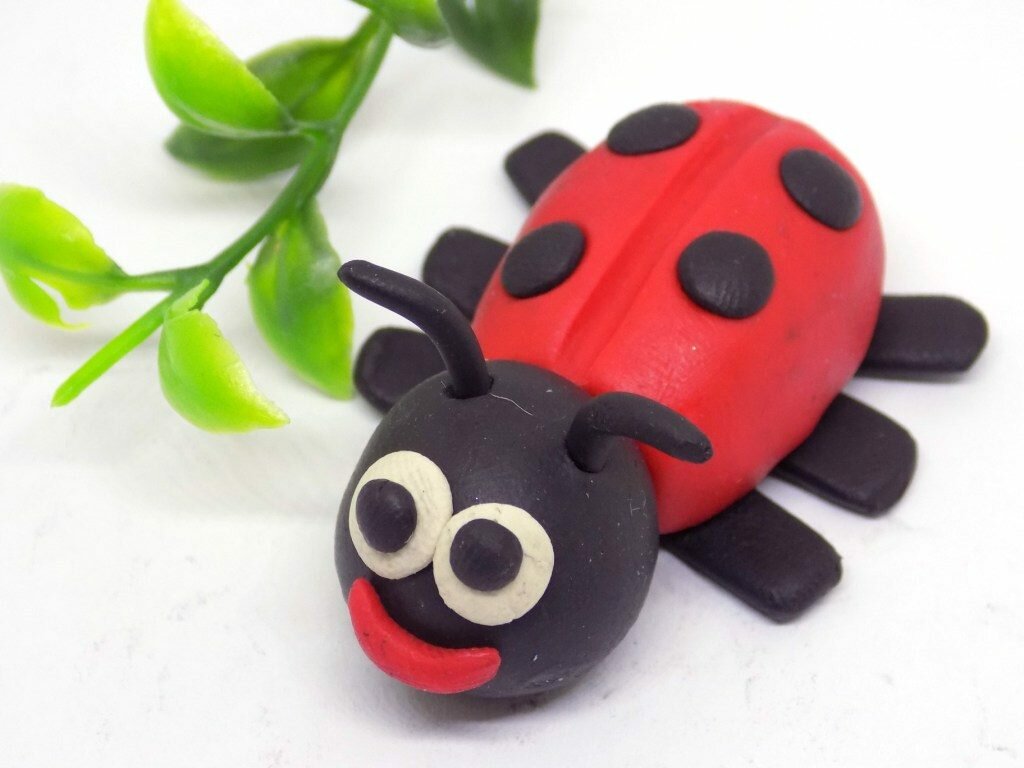 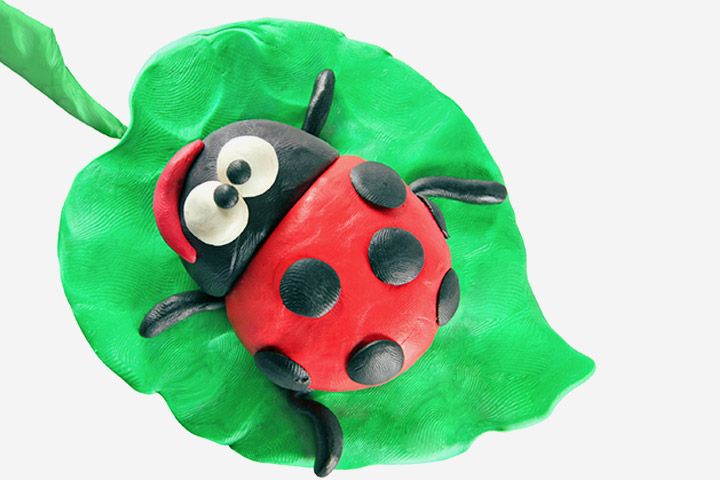 Лепка «В траве сидел кузнечик» 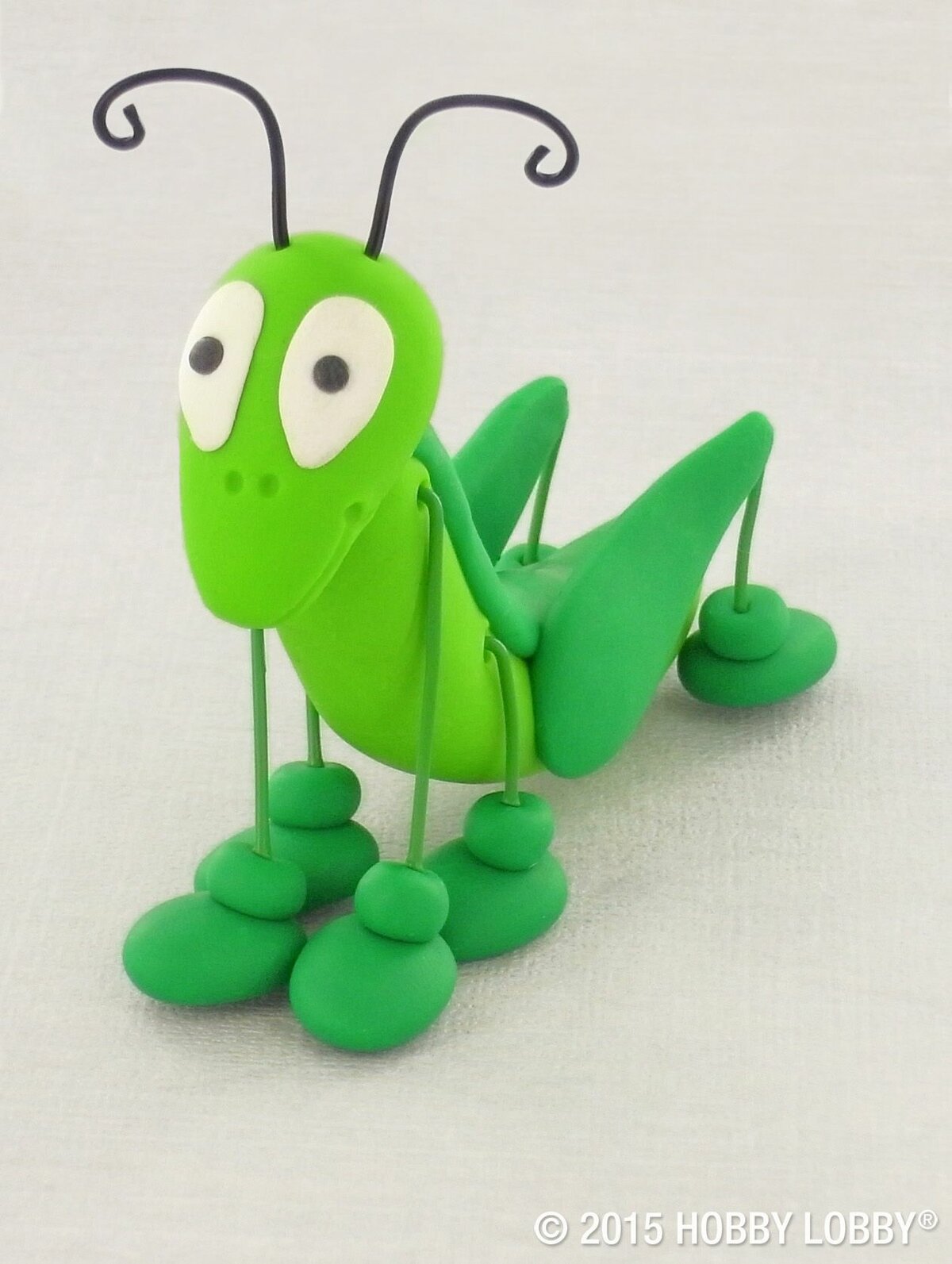 